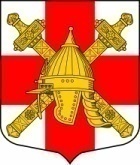 АДМИНИСТРАЦИЯ СИНЯВИНСКОГО ГОРОДСКОГО ПОСЕЛЕНИЯКИРОВСКОГО МУНИЦИПАЛЬНОГО РАЙОНА ЛЕНИНГРАДСКОЙ ОБЛАСТИП О С Т А Н О В Л Е Н И Еот «15» июля  2022 года № 224О внесении изменений в постановление администрации Синявинского городского поселения Кировского муниципального района Ленинградской области от 07.09.2019 № 309 «Об утверждении схемы размещения нестационарных торговых объектов на территории  Синявинского городского поселения Кировского муниципального района Ленинградской области»В целях развития торговой деятельности на территории Синявинского городского поселения Кировского муниципального района Ленинградской области, в соответствии с постановлением администрации Синявинского городского поселения Кировского муниципального района Ленинградской области  от 22.01.2018 № 14 «Об утверждении Положения о порядке предоставления  права на размещение нестационарных торговых объектов на территории Синявинского городского поселения Кировского муниципального района Ленинградской области», постановлением администрации Синявинского городского поселения Кировского муниципального района Ленинградской области  от 13.02.2017 № 30 «Об утверждении Порядка разработки и утверждения  схемы размещения нестационарных торговых объектов на территории Синявинского городского поселения Кировского муниципального района Ленинградской области», руководствуясь Федеральным законом от 06 октября 2003 года № 131-ФЗ «Об общих принципах организации местного самоуправления в Российской Федерации»:Внести изменения в  пункты 7, 8, 9, 14, 15, 16, 17, 18 схемы размещения нестационарных торговых объектов на территории Синявинского городского поселения Кировского муниципального района Ленинградской области, утвержденной постановлением администрации Синявинского городского поселения Кировского муниципального района Ленинградской области от 07.09.2019 № 309 «Об утверждении схемы размещения нестационарных торговых объектов на территории  Синявинского городского поселения  Кировского муниципального района Ленинградской области», изложив в новой редакции согласно приложению к настоящему постановлению.Дополнить схему размещения нестационарных торговых объектов на территории Синявинского городского поселения Кировского муниципального района Ленинградской области пунктом 19 согласно приложению к настоящему постановлению.Настоящее постановление опубликовать в газете «Наше Синявино» и разместить на официальном сайте Синявинского городского поселения Кировского муниципального района Ленинградской области.Контроль за исполнением настоящего постановления оставляю за собой.Глава администрации                                                                               Е.В. ХоменокРазослано: дело, сектор УМИ администрации Синявинского городского поселения, администрация Кировского муниципального района ЛО, Комитет по развитию малого, среднего бизнеса и потребительского рынка Ленинградской области газета «Наше Синявино», сайт www.lo-sinyavino.ruУТВЕРЖДЕНОпостановлением администрации Синявинского городского поселения Кировского муниципального районаЛенинградской областиот 15  июля 2022 г. № 224Схемаразмещения нестационарных торговых объектов на территорииСинявинского городского поселения Кировского муниципального районаЛенинградской области (текстовая часть)Схема размещения нестационарного торгового объекта,местоположение: Ленинградская область, Кировский район, г.п. Синявино,ул. Кравченко, вблизи уч.11а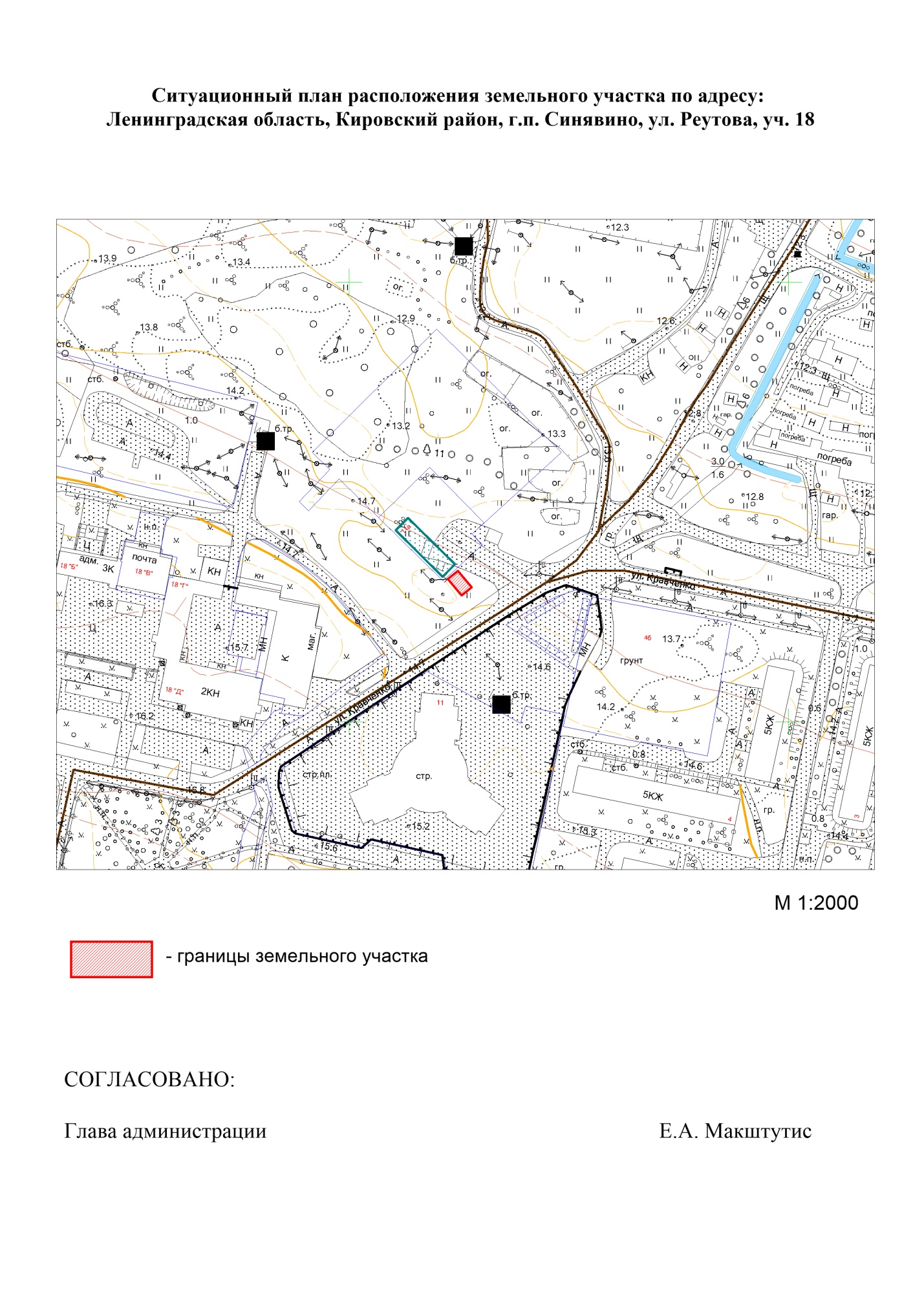                  - место размещения НТО с идентификационным номером № 19Информация о НТОИнформация о НТОИнформация о НТОИнформация о НТОИнформация о НТОИнформация о хозяйствующем субъекте, осуществляющем торговую деятельность в НТОИнформация о хозяйствующем субъекте, осуществляющем торговую деятельность в НТОИнформация о хозяйствующем субъекте, осуществляющем торговую деятельность в НТОРеквизиты документов на размещение НТОЯвляется ли хозяйствующий субъект, осуществляющий торговую деятельность в НТО, субъектом малого и(или) среднего предпринимательства (да/нет)Период размещения НТОПериод размещения НТОИдентификационный номер НТОМесто размещения НТО (адресный ориентир)Вид НТОПлощадь НТО, кв.мСпециализация НТОНаименованиеИННТелефон (по желанию)Реквизиты документов на размещение НТОЯвляется ли хозяйствующий субъект, осуществляющий торговую деятельность в НТО, субъектом малого и(или) среднего предпринимательства (да/нет)С (дата)По (дата)1234567891011127Ленинградская область, Кировский муниципальный район, Синявинское городское поселение,                    г.п. Синявино,                     ул. Кравченко,         напротив д. 4Б, место 2павильон15,0непродовольственные товары (универсальная специализация, смешанный ассортимент); продовольственные товары (универсальная специализация, смешанный ассортимент продуктов питания) Ахмедов Матлаб Мирзагасан Оглы470600165320-договор на размещение НТО№ 11 от 15.01.2021дас 01 январяпо 31 декабря8Ленинградская область, Кировский муниципальный район, Синявинское городское поселение,                    г.п. Синявино,                     ул. Кравченко,         напротив д. 4Б, место 3павильон15,0непродовольственные товары (универсальная специализация, смешанный ассортимент); продовольственные товары (универсальная специализация, смешанный ассортимент продуктов питания) Ахмедов Матлаб Мирзагасан Оглы470600165320-договор на размещение НТО№ 6 от 15.10.2018дас 01 январяпо 31 декабря9Ленинградская область, Кировский муниципальный район, Синявинское городское поселение,                    г.п. Синявино,                     ул. Кравченко,         напротив д. 4Б, место 4торговая палатка15,0непродовольственные товары (универсальная специализация, смешанный ассортимент); продовольственные товары (универсальная специализация, смешанный ассортимент продуктов питания)-----с 01 январяпо 31 декабря14Ленинградская область, Кировский муниципальный район, Синявинское городское поселение,                    г.п. Синявино,                     ул. Кравченко,         напротив д. 4Б, место 9павильон15,0непродовольственные товары (универсальная специализация, смешанный ассортимент); продовольственные товары (универсальная специализация, смешанный ассортимент продуктов питания)Кизикова Надежда Сергеевна470608141868-договор на размещение НТО№10 от 11.12.2020дас 01 январяпо 31 декабря15Ленинградская область, Кировский муниципальный район, Синявинское городское поселение,                    г.п. Синявино,                     ул. Кравченко,         напротив д. 4Б, место 10павильон15,0непродовольственные товары (универсальная специализация, смешанный ассортимент); продовольственные товары (универсальная специализация, смешанный ассортимент продуктов питания)Кизикова Надежда Сергеевна470608141868-договор на размещение НТО№10 от 11.12.2020дас 01 январяпо 31 декабря16Ленинградская область, Кировский муниципальный район, Синявинское городское поселение,                    г.п. Синявино,                     ул. Кравченко,         напротив д. 4Б, место 11торговая палатка15,0непродовольственные товары (универсальная специализация, смешанный ассортимент); продовольственные товары (универсальная специализация, смешанный ассортимент продуктов питания)-----с 01 январяпо 31 декабря17Ленинградская область, Кировский муниципальный район, Синявинское городское поселение,                    г.п. Синявино,                     ул. Кравченко,         напротив д. 4Б, место 12торговая палатка15,0непродовольственные товары (универсальная специализация, смешанный ассортимент); продовольственные товары (универсальная специализация, смешанный ассортимент продуктов питания)-----с 01 январяпо 31 декабря18Ленинградская область, Кировский муниципальный район, Синявинское городское поселение,                    г.п. Синявино,                     ул. Кравченко,         напротив д. 4Б, место 13торговая палатка15,0непродовольственные товары (универсальная специализация, смешанный ассортимент); продовольственные товары (универсальная специализация, смешанный ассортимент продуктов питания)-----с 01 январяпо 31 декабря19Ленинградская область, Кировский муниципальный район, Синявинское городское поселение,                    г.п. Синявино,                     ул. Кравченко,         вблизи уч.11а пылесос самообслуживания15,0непродовольственные товары (универсальная специализация, смешанный ассортимент); продовольственные товары (универсальная специализация, смешанный ассортимент продуктов питания)Витрак Гульфия Зякировна470603131263-договор на размещение НТО№12 от 15.07.2022дас 01 январяпо 31 декабря